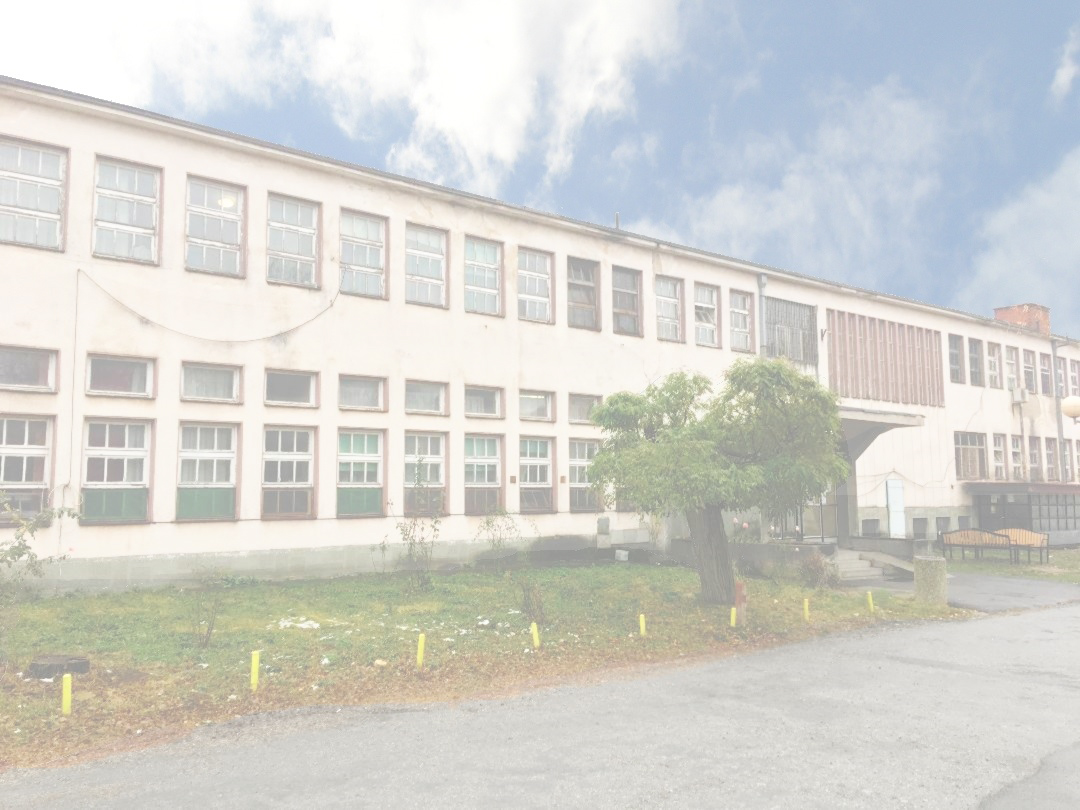 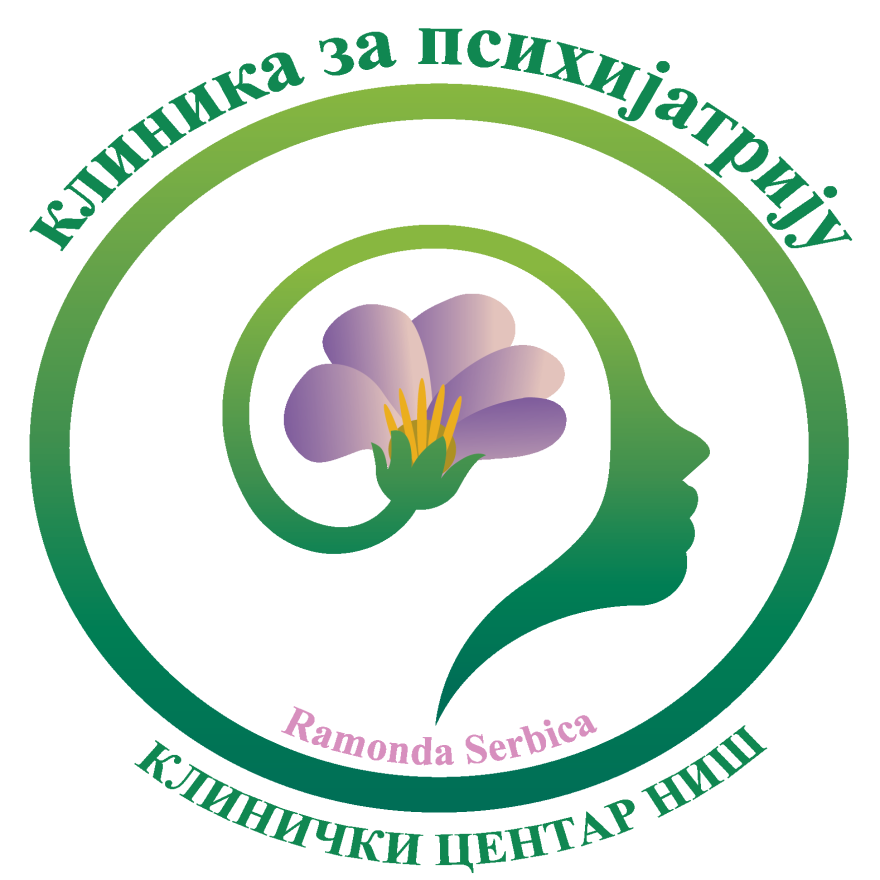 II СИМПОЗИЈУМ КЛИНИКЕ ЗА ПСИХИЈАТРИЈУ У Г. ТОПОНИЦИ, КЦ НИШ 28. и 29.11.2019. Свечани амфитеатар Медицинског факултета у НишуПОРЕМЕЋАЈИ РАСПОЛОЖЕЊА: САВРЕМЕНИ ПРИСТУП У ЕТИОПАТОГЕНЕЗИ, ДИЈАГНОСТИЧКОМ И ТЕРАПИЈСКОМ ПОСТУПКУМаксималан број учесника: 150Крајњи рок за пријаве: 21.11.2019.Котизација: 5000 рсд.Пријаве на е-маил: gpsldnis@gmail.com  i  needzha@gmai.com (пријавити се на оба)Пријава треба да садржи:Име и презимеБрој лиценцеУстанова запослењаСпецијализацијаСкенирана уплатница, као доказ о уплати котизацијеУплате вршити на:Градска подружница СЛД Нишул. Булевар др Зорана Ђинђића бр. 50, 18000 НишЖиро рачун: 105-21326-71 АИК банка са позивом на број: 643-08Контакт телефон СЛД Ниш: 018 453 6456  и  064 642 5592 (Данијела)Контакт телефони:  др Драгослава Гуглета: 063 711 3655,       др Ива Бинић: 064 1989 535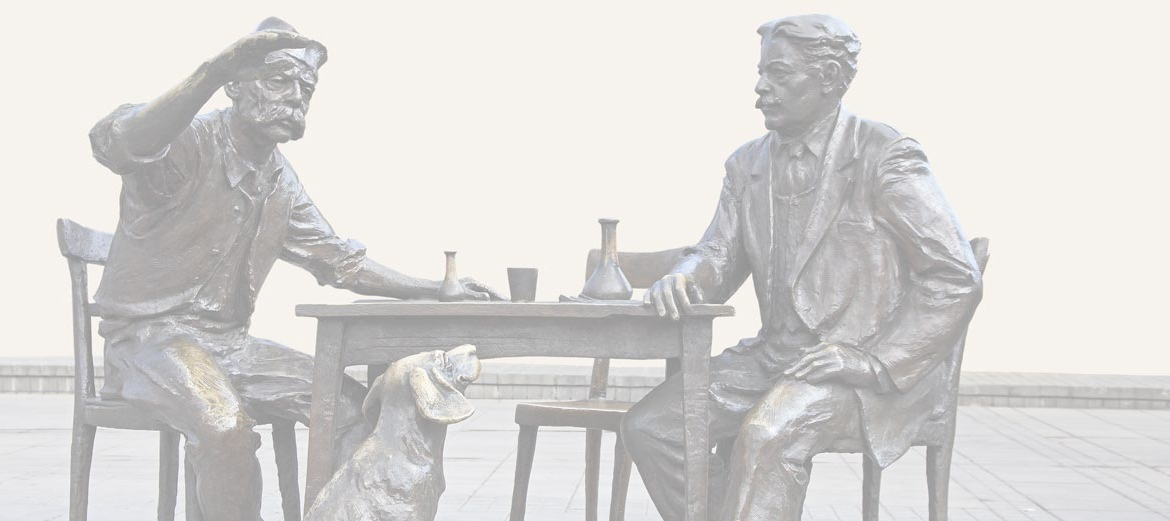 Срдачан поздрав.                       ДобродошлиОрганизациони одбор СимпозијумаДоц. др Сузана Тошић Голубовићдр Драгослава ГуглетаМр сци мед. Виолета Славковићдр Нада Ћирићдр Татјана Младеновићдр Горан Селимовићдр Владица Сибиновићдр Ива БинићСоња Спремо, главна сестраНикола Петровић, мед.техничар